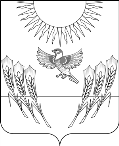 СОВЕТ НАРОДНЫХ ДЕПУТАТОВВоробьевского муниципального района ВОРОНЕЖСКОЙ ОБЛАСТИР Е Ш Е Н И ЕОт	27.02.2018 г.   №   8	     	            с. ВоробьевкаОб органе, уполномоченном принимать решения о заключении концессионных соглашений в отношении имущества, находящегося в муниципальной собственности Воробьевского муниципального района Воронежской областиВ соответствии со статьей 22 Федерального закона от 21.07.2005 N 115-ФЗ «О концессионных соглашениях», статьей 28 Устава Воробьевского муниципального района, Совет народных депутатов,Р Е Ш И Л :1. Определить администрацию Воробьевского муниципального района Воронежской области органом, уполномоченным на рассмотрение предложения о заключении концессионного соглашения и принятие решения о заключении концессионных соглашений в отношении имущества, находящегося в муниципальной собственности Воробьевского муниципального района Воронежской области.2. Предоставить администрации Воробьевского муниципального  района право выступать в качестве концедента в концессионных соглашениях в отношении имущества, находящегося в муниципальной собственности Воробьевского муниципального района.3. Опубликовать настоящее решение в муниципальном средстве массовой информации «Воробьевский муниципальный вестник».4. Настоящее Решение вступает в силу со дня его опубликования.Глава Воробьевскогомуниципального района                 					В.А. Ласуков